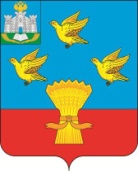 РОССИЙСКАЯ ФЕДЕРАЦИЯОРЛОВСКАЯ ОБЛАСТЬЛИВЕНСКИЙ РАЙОННЫЙ СОВЕТ НАРОДНЫХ ДЕПУТАТОВРЕШЕНИЕ_______________2021 года № _____________          Принято на 48 заседании     г. Ливны                                                                   Ливенского районного Совета                                                                                             народных   депутатов        Об утверждении членов Общественной палатыЛивенского района Орловской области     Руководствуясь  решением Ливенского районного Совета народных депутатов от 30 сентября 2014 года № 35/390-РС “Об Общественной палате Ливенского района Орловской области”Ливенский районный Совет народных депутатов решил:     1. Утвердить в состав Общественной палаты Ливенского района:-  Амбросимову Марину Васильевну, выдвинута Орловским областным отделением межрегиональной общественной организацией «Ассоциация работников социальных служб»;- Аверкиева Павла Михайловича, выдвинут Орловской региональной общественной организацией «Поисковый отряд «Подвиг»;- Алферову Татьяну Николаевну, выдвинута профсоюзом работников потребительской кооперации и различных форм предпринимательства Орловской области»;- Казьмина Юрия Анатольевича, выдвинут Орловской областной организацией профсоюза работников здравоохранения Российской Федерации;- Тупицину Валентину Ивановну, выдвинута Ливенской городской организацией Орловской областной общественной организации Всероссийского общества инвалидов.     2. Настоящее решение разместить на официальном сайте администрации Ливенского района Орловской области в информационно-телекоммуникационной сети «Интернет».     3. Настоящее решения вступает в силу со дня его подписания.     4. Контроль за исполнением настоящего решения возложить на постоянную депутатскую комиссию по местному самоуправлению, депутатской деятельности, правовому регулированию, взаимодействию с правоохранительными органами и общественными объединениями (Потапов И.Н.).     Председатель Совета                                                                   М.Н. Савенкова